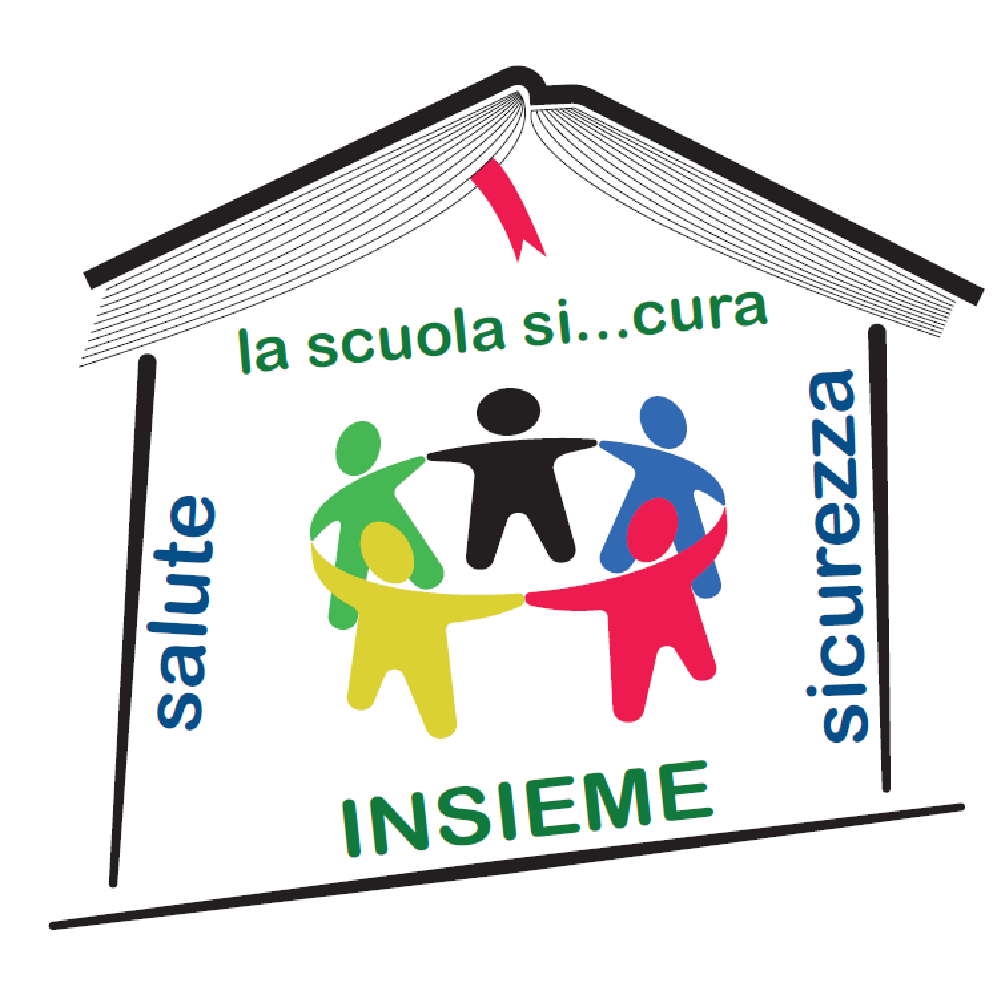 “Scuola Sicura”Progetto di integrazione della sicurezza del lavoro nei curricola della scuola secondaria di 2° gradoCOMPETENZA 1 - Agire responsabilmente in situazioni di emergenza proteggendo sé, gli altri e l’ambiente1 - Agire responsabilmente in situazioni di emergenza proteggendo sé, gli altri e l’ambienteU.F.CONOSCENZE GENERALICONOSCENZE GENERALIAREAUmanistica (Italiano, Storia e Geografia, Cittadinanza e Costituzione)Umanistica (Italiano, Storia e Geografia, Cittadinanza e Costituzione)CLASSIPrima Liceo ScientificoIntero a.s.ABILITÀCONOSCENZEMOD.0 SYLLABUSATTIVITÀMATERIALI  DIDATTICIRICONOSCERE negli aspetti della vita dell’uomo e del cittadino diritti e doveriCAPIRE l’importanza del rispetto delle normeRIFLETTERE sull’importanza delle norme sulla sicurezza nei luoghi di lavoroRICONOSCERE che la scuola è un ambiente governato da norme da rispettare, per il bene proprio e della comunitàMATURARE un atteggiamento orientato alla prevenzione degli incidenti e alla tutela della salute nei vari ambienti della scuolaRIFLETTERE sull’importanza di un ascolto attento e una partecipazione attiva, soprattutto nelle situazioni di emergenzaLA GESTIONE di un’emergenza in un adolescente. Impulsività influenzamento, razionalità e autocontrollo: come conciliarliAVERE consapevolezza che in un ambiente di lavoro diverse figure sono responsabili della sicurezzaACQUISIRE un lessico appropriato e distinguere le caratteristiche del linguaggio verbale e non verbaleIL LINGUAGGIO dei media e la cultura della sicurezzaLEGISLAZIONEDifferenza tra “diritto” e “dovere” la Costituzione della Repubblica italiana, in particolare gli articoli 2, 4, 32, 38, 46le norme sulla sicurezza, in particolare il D. L.vo 81/2008 e i suoi campi di applicazione AMBIENTIScuola: ambiente “di lavoro”Il significato di lavoro e “luogo di lavoro” nella sua evoluzione storicale differenze tra i vari ambienti di lavoro  il concetto di “qualità di vita lavorativa”PREVENZIONE E PROTEZIONEla differenza tra rischio e pericoloi comportamenti a rischio e quelli virtuosigli stati d’animo e le emozioni, soprattutto in situazioni difficiliREGOLAMENTI il ruolo delle figure preposte alla sicurezza1 - Conoscenze generali1.1 - Normativa di sicurezza1.1.1 - Conoscere i principali contenuti normativi (diritto alla salute e integrità fisica dei lavoratori nella Costituzione e nel cod. civ.), la normativa comunitaria e la sua attuazione, in particolare il D.lgs 81/2008 – Testo unico sulla salute e sicurezza sul lavoro1.1.2 - Campo di applicazione del D.lgs 81/20081.1.3 - I comportamenti eticamente responsabili per la tutela della salute, incolumità degli individui e della protezione dell'ambiente1.2 - Primi  termini della sicurezza1.2.1 - Le figure del sistema sicurezza: lavoratore, datore di lavoro, azienda, dirigente, preposto, responsabile del servizio di prevenzione (RSPP), addetto al servizio di prevenzione (ASPP), medico competente, rappresentante del lavoratori (RLS), servizio di prevenzione e protezione (SPP)1.2.2 - Designazione dei lavoratori per l’attuazione delle misure di prevenzione incendi e lotta antincendio, di evacuazione dei luoghi di lavoro, di salvataggio, di primo soccorso e di gestione dell’emergenza1.6 - Segnaletica di sicurezza1.6.1 - L' efficacia della segnaletica1.6.2 - I colori della sicurezza: rosso, giallo o giallo arancio, azzurro, verde1.6.3 - Dispositivi e impianti antincendio della scuola1.6.4 - Segnaletica dei dispositivi e impianti antincendio1.7 - Piano di evacuazione1.7.3 - Le figure di gestione del piano di evacuazione1.7.5 - Uscite di emergenzanell’ambito di Cittadinanza e CostituzioneLibera associazione di idee. Organizzazione delle idee in una mappaLettura guidata degli articoli del testo costituzionale selezionatiStoria  nell’  ambito di Geografia e CittadinanzaDiscussione guidata finalizzata al reperimento di esempi (anche legati allo studio della storia delle antiche civiltà) di ambienti di vita e di lavoroLibera associazione di idee e Riflessione guidata ( oppure intervista  e successiva restituzione)per definire oggi i parametri di riferimento per definire la qualità della vitaQULettura di grafici e statisticheItaliannell’ambito di  CittadinanzaLibera associazione di idee. Riflessione guidata sui comportamenti adeguati e nonVisione di un film e discussioneSimulare situazioni di pericolo e attivare comportamenti idonei. Esercitarsi con il piano di evacuazioneDiscussione di gruppo e relazione degli interventilianIntervista al responsabile del servizio di prevenzione della scuola11. Ricerca e raccolta dei vocaboli e dei segni grafici relativi alla sicurezzaQURole Playing: i vari attori della sicurezza nella scuola. I responsabili della sicurezza nella classe. Precisazione dei ruolitaliaeldi  Cinell’ambito di Cittadinanza Gioco: Caccia al tesoro con le parole della sicurezza. Obiettivo: conoscere il lessico preciso, riconoscere la segnaletica per destreggiarsi in situazioni di pericoloProduzione di un video “A scuola di sicurezza”Costituzione della Repubblica ItalianaD. Legislativo  81/2008Libri di testo in adozione



VIDEO SUGGERITI:
I film di Napo - https://www.napofilm.net/it/napos-films/filmsPiano di evacuazioneTesto di antologia o letture mirateVIDEO SUGGERITI:
I film di Napo - https://www.napofilm.net/it/napos-films/filmsVERIFICA FINALETipologia: I due prodotti Gioco e filmato) costituiscono materiale di verifica delle conoscenze e delle abilità acquisite, in relazione allo sviluppo della competenza attesa + Gli studenti saranno sottoposti ad un test online creato su “Kahoout.it” - https://create.kahoot.it/?_ga=1.52921192.1948394694.1457778820&deviceId=d8d03a0e-6a2e-4b6d-97c9-4d7f4b052a3f#quiz/d8a12994-137b-4de1-86c2-a01f060f4ca3/doneDurata: variabileVERIFICA FINALETipologia: I due prodotti Gioco e filmato) costituiscono materiale di verifica delle conoscenze e delle abilità acquisite, in relazione allo sviluppo della competenza attesa + Gli studenti saranno sottoposti ad un test online creato su “Kahoout.it” - https://create.kahoot.it/?_ga=1.52921192.1948394694.1457778820&deviceId=d8d03a0e-6a2e-4b6d-97c9-4d7f4b052a3f#quiz/d8a12994-137b-4de1-86c2-a01f060f4ca3/doneDurata: variabileVERIFICA FINALETipologia: I due prodotti Gioco e filmato) costituiscono materiale di verifica delle conoscenze e delle abilità acquisite, in relazione allo sviluppo della competenza attesa + Gli studenti saranno sottoposti ad un test online creato su “Kahoout.it” - https://create.kahoot.it/?_ga=1.52921192.1948394694.1457778820&deviceId=d8d03a0e-6a2e-4b6d-97c9-4d7f4b052a3f#quiz/d8a12994-137b-4de1-86c2-a01f060f4ca3/doneDurata: variabileVERIFICA FINALETipologia: I due prodotti Gioco e filmato) costituiscono materiale di verifica delle conoscenze e delle abilità acquisite, in relazione allo sviluppo della competenza attesa + Gli studenti saranno sottoposti ad un test online creato su “Kahoout.it” - https://create.kahoot.it/?_ga=1.52921192.1948394694.1457778820&deviceId=d8d03a0e-6a2e-4b6d-97c9-4d7f4b052a3f#quiz/d8a12994-137b-4de1-86c2-a01f060f4ca3/doneDurata: variabileVERIFICA FINALETipologia: I due prodotti Gioco e filmato) costituiscono materiale di verifica delle conoscenze e delle abilità acquisite, in relazione allo sviluppo della competenza attesa + Gli studenti saranno sottoposti ad un test online creato su “Kahoout.it” - https://create.kahoot.it/?_ga=1.52921192.1948394694.1457778820&deviceId=d8d03a0e-6a2e-4b6d-97c9-4d7f4b052a3f#quiz/d8a12994-137b-4de1-86c2-a01f060f4ca3/doneDurata: variabileTEMPO COMPLESSIVO   12-15 oreTEMPO COMPLESSIVO   12-15 oreTEMPO COMPLESSIVO   12-15 oreTEMPO COMPLESSIVO   12-15 oreTEMPO COMPLESSIVO   12-15 ore